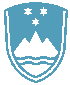 POROČILO O REDNEM INŠPEKCIJSKEM PREGLEDU NAPRAVE, KI LAHKO POVZROČIONESNAŽEVANJE OKOLJA VEČJEGA OBSEGAZavezanec: Valji d.o.o. Štore, Železarska cesta 3, 3220 ŠtoreNaprava / lokacija: naprava za taljenje in litje sive in nodularne litine s proizvodno zmogljivostjo taljenja 234 ton na dan in z njo neposredno tehnično povezane dejavnosti mehanske obdelave valjev. Naprava se nahaja na zemljiščih s parc.št. 1235/7, 1235/72, 1235/62, 1235/10, 1235/9, 1235/70, 1235/49, 1235/42, 1013/12, 1013/23, 1013/24, 1013/29, 1013/46, 1013/67, 1013/68, 1013/69, 1013/70, 1013/71, 1013/72, vse k.o. Teharje.Datum pregleda: 6.9.2019Okoljevarstveno dovoljenje (OVD) številka:35407-122/2006/8 z dne 30.11.2009, spremenjeno z odločbo 35406-15/2015-9 z dne 22.1.2016 in spremenjeno z odločbo 35406-97/2017-2 z dne 13.11.2017Usklajenost z OVD:DAZaključki / naslednje aktivnosti:Redni inšpekcijski pregledi v skladu z načrtom dela.